Ideen für heute und morgen –  Ranga Yogeshwar  verleiht TOP 100 - Siegel Novoferm tormatic für Ideenreichtum ausgezeichnet Werth, Juli 2015. Novoferm tormatic, eines der international führenden Unternehmen im Bereich „Torautomatisation“ gehört zu den innovativsten Unternehmen in Deutschland. Das beweist das begehrte „Top 100“-Siegel, mit welchem das Dortmunder Unternehmen anlässlich des Deutschen-Mittelstands-Summits aktuell ausgezeichnet wurde. Die Preisverleihung des renommierten, bundesweiten Wettbewerbs erfolgte durch Ranga Yogeshwar im Rahmen eines Festaktes im Colosseum Theater, Essen. Die Novoferm tormatic GmbH, Spezialist für Antriebs- und Steuerungstechnik von Garagentoren und industriellen Toranlagen, überzeugte die Experten-Jury in der Kategorie Innovationskraft und Innovationsmanagement. Nach Einschätzung von Geschäftsführer Michael Glanz kein Erfolg von ungefähr: „Unsere guten Ideen und ihre schnelle Umsetzung sind für uns ein entscheidender Wettbewerbsfaktor. Deshalb investieren wir viel Zeit und Aufwand in unser Innovationsmanagement. Dabei setzen wir auf den Ideenreichtum aller Mitarbeiter. Ihnen gebührt auch mein Dank.“Schlüssel zum ErfolgDie feierliche Übergabe der Auszeichnung erfolgte Ende Juni durch „Top 100“-Mentor Ranga Yogeshwar. Zuvor hatte sich Novoferm tormatic einem zweistufigen wissenschaftlichen Analyseverfahren unterzogen. Die Dortmunder Antriebs- und Steuerungsspezialisten überzeugten mit einem klar definierten und präzise strukturierten Innovationsprozess. Der Schlüssel zum Erfolg sind eine große Marktnähe und der regelmäßige Kontakt mit den Kunden. Bei tormatic weiß man, dass die wertvollsten Informationen aus erster Hand kommen. Aus ständigen Marktbeobachtungen und gezielten persönlichen Gesprächen reifen erste Überlegungen für mögliche Neuentwicklungen. Ist auf diese Weise eine Innovationsidee geboren, sucht das Team zusammen mit der Geschäftsleitung nach Erfolg versprechenden Lösungswegen. „Wir verschließen uns auch nicht vor Partnerschaften“, so Michael Glanz. „Beispielsweise arbeiten wir mit Universitäten, führenden Konzernen aus anderen Technologiefeldern oder auch Offshore-Engineering-Unternehmen in Indien zusammen.“ Dergestalt entstanden bereits in der Vergangenheit zahlreiche innovative Produkt-Neuheiten und -Verbesserungen, die den Grundstein für den heutigen Unternehmenserfolg legten. Jüngstes Beispiel ist „iControl“, eine speziell für Industrietore entwickelte Laser- und Steuerungstechnik. Durch diese, bereits mit dem renommierten R+T Innovationspreis ausgezeichnete Technologie, passt sich die Toröffnung individuell der Größe eines durchfahrenden Fahrzeugs an. Durch den verringerten Öffnungsquerschnitt entweicht so weniger Wärme und Kälte. Bei Industriegebäuden kann dies beim Heizen oder Kühlen zu Energie-Einsparungen von bis zu 50% führen. Hervorragend in Ökonomie und Ökologie. Auch künftig möchte Novoferm tormatic seinem Ruf als Top-Innovator gerecht werden und in regelmäßigen Abständen radikale Innovationen auf den Markt bringen, so Michael Glanz. Das ausgelobte „Top 100“-Siegel ist dabei Ansporn und Verpflichtung zugleich. Zum WettbewerbGrundlage der „Top 100“-Auszeichnung, welche im Rahmen des Deutschen Mittelstands-Summit in Essen verliehen wurde, ist eine zweistufige Analyse, die Prof. Dr. Nikolaus Franke und sein Team vom Lehrstuhl für Entrepreneurship und Innovation der Wirtschaftsuniversität Wien entwickelt haben. Die Wissenschaftler untersuchen das Innovationsmanagement und den Innovationserfolg der mittelständischen Unternehmen anhand von über 100 Parametern in fünf Kategorien. In diesem Jahr haben Franke und sein Team so viele Anmeldungen wie noch nie geprüft: Von 302 Qualifikanten schafften es 234 Unternehmen ins Finale. 178 von ihnen erhalten in drei Größenklassen die Auszeichnung.   Zum UnternehmenDie Novoferm tormatic GmbH ist ein aus bodenständiger Tradition gewachsenes und international bekanntes Unternehmen im Bereich „Torautomatisation“ mit Sitz in Dortmund. Ein gut strukturierter Fachhandel und ein flächendeckendes Verarbeiternetz bilden die Basis für eine breite Marktpräsenz und machten die Novoferm tormatic GmbH mit einem hohen Qualitätsanspruch und innovativen Produkten zu einer ebenso bedeutenden wie bekannten Marke auf dem Antriebsmarkt. Die Produktpalette ist differenziert und weit gefächert. Sie bietet so für praktisch jeden Anwendungsfall die entsprechende Lösung. Ein breites Funk- und Zubehörprogramm erlaubt eine individuelle Anpassung an spezielle Wünsche und Erfordernisse der jeweiligen Kunden. Seit 2004 gehört tormatic zur internationalen Novoferm-Gruppe, einem der führenden Anbieter von Türen, Toren, Zargen und Antrieben.Mit der neuen Kampagne „Pure Drive Vision 2020“, möchte Novoferm tormatic aktiv an der mobilen Zukunft mitwirken und visionäre, innovative Produkte mit hohem Kundennutzen künftig dem Markt zur Verfügung stellen. Dabei stehen im Fokus des täglichen Handelns nach wie vor die Nähe zum Kunden sowie die Erfüllung seiner individuellen Wünsche und Anforderungen an die Produkte.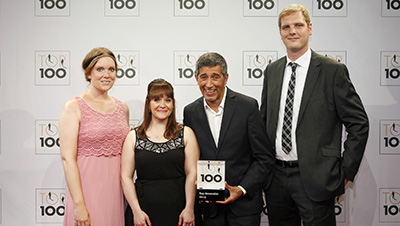  
Bildunterschrift (v.l.n.r.)Ranga Yogeshwar (Mitte) übergibt  die Auszeichnung an Novoferm tormatic, Nora Kuhn (Produktmanagerin), Janina Kreft (Vertrieb/Marketing) und Jonas Deicke (Produktmanager).PressekontaktNovoferm Vertriebs GmbHHeike VerbeekSchüttensteiner Straße 2646419 Isselburg (Werth)Tel.  (0 28 50) 9 10 -4 35Fax. (0 28 50) 9 10 -6 00 4 35heike.verbeek@novoferm.de> Abdruck frei – Beleg erbeten – Foto: KD Busch / compamedia GmbH <